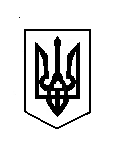 УКРАЇНА ВЕРБСЬКА СІЛЬСЬКА РАДАДУБЕНСЬКОГО РАЙОНУ РІВНЕНСЬКОЇ ОБЛАСТІVІI сесія VIIІ скликанняР І Ш Е Н Н Я 13 квітня 2021 року								№ 239Про затвердження технічної документаціїіз землеустрою щодо встановлення (відновлення)меж земельної ділянки в натурі (на місцевості) гр. Хомич Людмилі МихайлівніРозглянувши технічну документацію щодо встановлення (відновлення) меж земельної ділянки в натурі (на місцевості) гр. Хомич Людмили Михайлівни для будівництва та обслуговування житлового будинку, господарських будівель і споруд по вул. Лісова, 15 в с. Софіївка Перша на території Вербської сільської ради Дубенського району Рівненської області та керуючись п. 34 ст. 26 Закону України „Про місцеве самоврядування в Україні”, ст. 12, 118, 121 Земельного кодексу України, п.12 Розділу Х „Перехідні положення” Земельного  Кодексу України, Вербська сільська рада ВИРІШИЛА:1.Затвердити технічну документацію щодо встановлення (відновлення) меж земельної ділянки площею 0,2370 га в натурі (на місцевості) (кадастровий номер 5621681200:02:001:0060) у власність гр. Хомич Людмилі Михайлівні для будівництва та обслуговування житлового будинку, господарських будівель і споруд по вул. Льсова, 15 в с. Софіївка Перша на території Вербської сільської ради Дубенського району Рівненської області. 2. Передати гр. Хомич Людмилі Михайлівні у власність земельну ділянку площею 0,2370 га (кадастровий номер 5621681200:02:001:0060) для будівництва та обслуговування житлового будинку, господарських будівель і споруд по вул. Лісова, 15 в с. Софіївка Перша на території Вербської сільської ради Дубенського району Рівненської області.3. Гр. Хомич Людмилі Михайлівні оформити право власності на земельну ділянку в порядку, визначеному законодавством.4. Контроль за виконанням цього рішення покласти на постійну комісію з питань земельних відносин, природокористування, планування території, будівництва, архітектури, охорони пам’яток, історичного середовища та благоустрою.Сільський голова 					Каміла КОТВІНСЬКА